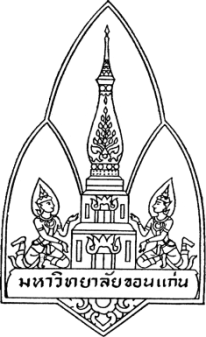 ข้อตกลงการปฏิบัติราชการ ประจำปีงบประมาณ พ.ศ.2561มหาวิทยาลัยขอนแก่นข้อตกลงระหว่าง รองศาสตราจารย์กิตติชัย ไตรรัตนศิริชัย           อธิการบดีมหาวิทยาลัยขอนแก่น         ผู้รับข้อตกลง                                                                                             	 และ      «ชื่อคณบดี» 	    	«ตำแหน่งคณบดี»  	            ผู้ทำข้อตกลง  ข้อตกลงนี้เป็นข้อตกลงฝ่ายเดียว มิใช่สัญญาและใช้สำหรับระยะเวลา 1 ปี เริ่มตั้งแต่วันที่ 1 ตุลาคม พ.ศ. 2560 ถึงวันที่        30 กันยายน พ.ศ. 2561รายละเอียดของข้อตกลง ได้แก่ ตัวชี้วัดผลการปฏิบัติราชการ น้ำหนัก ข้อมูลพื้นฐาน เป้าหมาย เกณฑ์การให้คะแนน และรายละเอียดอื่นๆ ตามที่ปรากฏอยู่ในเอกสารประกอบท้ายข้อตกลงนี้ข้าพเจ้า รองศาสตราจารย์กิตติชัย ไตรรัตนศิริชัย ในฐานะผู้บังคับบัญชาของ «ชื่อคณบดี»            ได้พิจารณาและเห็นชอบกับกรอบการประเมินของ «คณะ» ตัวชี้วัดผลการปฏิบัติราชการ น้ำหนัก ข้อมูลพื้นฐาน เป้าหมาย เกณฑ์การให้คะแนน และรายละเอียดอื่นๆ ตามที่กำหนดในเอกสารประกอบท้ายข้อตกลงนี้ และข้าพเจ้ายินดีจะให้คำแนะนำ กำกับ และตรวจสอบผลการปฏิบัติราชการของ «ชื่อคณบดี» ให้เป็นไปตามข้อตกลงที่จัดทำขึ้นนี้ข้าพเจ้า «ชื่อคณบดี» ได้ทำความเข้าใจ ข้อตกลงตามข้อ 3 แล้วขอให้ข้อตกลงกับ อธิการบดี มหาวิทยาลัยขอนแก่น ว่าจะมุ่งมั่นปฏิบัติราชการให้เกิดผลงานที่ดี ตามเป้าหมายของตัวชี้วัดแต่ละตัวในระดับสูงสุด เพื่อให้เกิดประโยชน์สุขแก่ประชาชน ตามที่ให้ข้อตกลงไว้ผู้รับข้อตกลงและผู้ทำข้อตกลง ได้เข้าใจข้อตกลงการปฏิบัติราชการและเห็นพ้องกันแล้ว จึงได้ลงลายมือชื่อไว้เป็นสำคัญ......................................................................           	    ...............................................................      รองศาสตราจารย์กิตติชัย ไตรรัตนศิริชัย                                  «ชื่อคณบดี»             อธิการบดี                                                       «ตำแหน่งคณบดี»    วันที่                             พ.ศ. 2561                           วันที่                             พ.ศ. 2561                                                                         
